О Программе противодействия коррупции в сельском поселенииБельский  сельсовет муниципального района Гафурийский район Республики Башкортостан на 2016-2018 годыВ целях реализации федерального закона от 25.10.2008 года № 273 « О противодействии коррупции»,  Указа Президента Республики Башкортостан от 10 февраля 2011 года № УП-46 «Об утверждении Программы по противодействию коррупции в Республике Башкортостан», повышения эффективности функционирования системы противодействия коррупции, администрация сельского поселения Бельский  сельсовет муниципального района Гафурийский район Республики Башкортостан  постановляет:Утвердить прилагаемую Программу противодействия коррупции в сельском поселении Бельский сельсовет МР  Гафурийский район Республики Башкортостан на 2016-2018 годы (далее - Программа).Определить основным заказчиком Программы сельское поселение Бельский сельсовет муниципального района Гафурийский район Республики  Башкортостан.Бухгалтеру сельского поселения Бельский сельсовет  обеспечить финансирование мероприятий Программы исходя из возможностей бюджета сельского поселения Бельский сельсовет муниципального района Гафурийский район Республики Башкортостан.Администрации сельского поселения  Бельский сельсовет муниципального района Гафурийский район Республики Башкортостан разработать и утвердить положение о комиссии по противодействию коррупции в сельском поселении Бельский сельсовет  муниципального района Гафурийский район Республики Башкортостан.Реализацию Программы осуществляет  комиссия по противодействию коррупции Администрации сельского поселения  Бельский сельсовет муниципального района Гафурийский район.Рекомендовать администрации сельского поселения Бельский сельсовет муниципального района Гафурийский район  Республики Башкортостан разработать и утвердить    планы мероприятий по антикоррупционной деятельности на территории сельского  поселения.Ход выполнения мероприятий Программы ежеквартально рассматривать на заседаниях  комиссии по противодействию коррупции в сельском поселении  Бельский сельсовет.Контроль за выполнением настоящей Программы оставляю за собой. Глава сельского поселения                                                                                  Ю.З.Ахмеров          Утверждена                                                                             решением Совета сельского                                                                                         поселения Белоозерский сельсовет                                                                                    МР Гафурийский  район                                                                                от «6» февраля 2013 г. № 57-162/1 зПРОГРАММА противодействия коррупции в муниципальном районе Гафурийский район Республики Башкортостан на 2013 - 2015 год                                                                  СодержаниеПаспорт ПрограммыСодержание проблемы и обоснование необходимости ее решения программными методами2. Основные цели и задачи Программы3. Сроки и этапы реализации Программы4. Основные направления реализации Программы5. Объем и источники финансирования Программы6. Ожидаемые результаты реализации Программы7. Оценка эффективности Программы8. Контроль за реализацией Программы9. Перечень программных мероприятийПаспорт Программы1. Содержание проблемы и обоснование необходимости ее решения                             программными методами. Понятие "коррупция" в российском законодательстве не используется в едином контексте. Наиболее широко оно сформулировано в документах ООН и Совета Европы как злоупотребление в любой форме служебными полномочиями в корыстных целях.Коррупция представляет собой серьезную угрозу национальной безопасности государства, функционированию публичной власти на основе права и верховенства закона. Подменяя публично-правовые решения и действия коррупционными отношениями, основанными на удовлетворении в обход закона частных противоправных интересов, она оказывает разрушительное воздействие на структуры власти и управления, становится существенным тормозом экономического и социального развития, препятствует успешной реализации приоритетных национальных проектов.Ядро коррупции составляет взяточничество, однако наряду с этим опасным преступлением она имеет обширную периферию, включающую множество самых разнообразных деяний противоправного и аморального характера. Для коррупционных преступлений и коррупции в целом характерна глубокая и разветвленная корневая система, сложная, многофакторная ее детерминация.В связи с этим противодействие коррупции требует широкого общесоциального подхода, применения не только правовых, но и экономических, политических, организационно-управленческих, культурно-воспитательных и иных мер.Борьба с коррупцией не может сводиться к привлечению к ответственности лиц, виновных в коррупционных преступлениях, и к кратковременным кампаниям по решению частных вопросов, она должна включать хорошо продуманную и просчитанную систему разноплановых усилий, осуществляемых множеством субъектов.Все это обуславливает острую необходимость решения проблемы программными методами, что позволит обеспечить должную целеустремленность и организованность, тесное взаимодействие субъектов, противостоящих коррупции, наступательность и последовательность антикоррупционных мер, адекватную оценку их эффективности и контроль за результатами.Программа противодействия коррупции в сельском поселении Утяковский  сельсовет муниципальном районе Гафурийский район Республики Башкортостан на 2013 - 2015 годы (далее - Программа) призвана укрепить нормативную правовую базу противодействия коррупции, что приобретает особую актуальность при наличии пробелов в соответствующем федеральном законодательстве.Организационное обеспечение противодействия коррупции в муниципальном районе Гафурийский район Республики Башкортостан осуществляется антикоррупционной комиссией муниципального района Гафурийский район Республики Башкортостан, а также реализацией Программы противодействия коррупции в Республике Башкортостан, утвержденного Указом Президента Республики Башкортостан от 10 февраля  2011 года        № УП-46. Это позволит создать условия для достижения необходимого уровня профессионализма и предметности антикоррупционных мер, налаживания должной координации субъектов антикоррупционной деятельности, ее осуществления по единому замыслу и под строгим контролем.В условиях динамичного развития российской правовой системы (как на федеральном, так и региональном уровнях), принятия множества новых законов, частых изменений и дополнений, вносимых в действующее законодательство, особое значение в деле раннего предупреждения коррупции приобретает антикоррупционная экспертиза нормативных правовых актов и их проектов. Она создает возможности для упреждающего выявления и своевременного устранения пробелов в законах и других лазеек, которые могут быть использованы коррупционерами в корыстных целях.Коррупция обладает развитыми приспособительными способностями, она непрерывно видоизменяется, приобретает в зависимости от внешних условий новые формы и проявления. В связи с этим в целях обеспечения обоснованности и результативности мер противодействия коррупции, принятия в этой сфере адекватных решений, диктуемых обстановкой, устранения возникающих рисков и угроз, маневрирования задействованными силами, непрерывного отслеживания ситуации борьбы с коррупцией необходимо наладить мониторинг как самой коррупции, так и коррупциогенных факторов и мер антикоррупционной политики.Факторами, способствующими живучести и распространению коррупции, являются привыкание и терпимость к ней, недооценка общественным мнением ее опасности и вреда. На преодоление этих негативных явлений общественного сознания направлены предусмотренные Программой меры антикоррупционного просвещения, обучения и воспитания.В качестве отдельного, относительно самостоятельного направления выделяется противодействие коррупции в экономической деятельности, вызванное необходимостью борьбы с преступностью в предпринимательстве, в организации и осуществлении госзакупок. Еще более опасным социально-негативным фактом является коррупция правоохранительных органов.Коррупция посягает на интересы службы в государственных органах, органах местного самоуправления, в коммерческих и иных организациях, другие охраняемые законом ценности. Она представляет собой противоправный симбиоз необоснованной монополизации власти и управления, дискреционных полномочий служащих и отсутствия их жесткой правовой подотчетности и подконтрольности. В связи с этим в деле превентивного противодействия, особенно ранней профилактики коррупции, важное значение имеет последовательная реализация Концепции административной реформы в Российской Федерации в 2006-2010 годах, одобренной распоряжением Правительства Российской Федерации от 25 октября 2005 года № 1789-р, наведение надлежащего порядка в деятельности государственных, муниципальных органов и учреждений, всех категорий публичных служащих. Решению этой задачи служит предусмотренные Программой меры обеспечения прозрачности муниципальных органов, укрепления и развития их связей с гражданским обществом, стимулирования антикоррупционной активности широких слоев общественности. Особое внимание уделяется снижению, а по возможности и устранению избыточного административного давления на граждан и организации.2. Основные цели и задачи ПрограммыЦелями Программы являются следующие:достижение качественно нового уровня противодействия коррупции с обеспечением полноты выявления коррупционных правонарушений и адекватного реагирования на них в соответствии с законом;создание условий для постоянного снижения уровня коррупции за счет искоренения (нейтрализации) порождающих ее причин и условий;повышение эффективности взаимодействия органов местного самоуправления и общества;обеспечение защиты прав и законных интересов граждан, общества и государства от угроз, связанных с коррупцией.Для достижения поставленных целей необходимо решение следующих задач:повышение риска коррупционных действий; стимулирование законопослушного поведения;формирование антикоррупционного общественного мнения,  нетерпимости к проявлениям коррупции; мониторинг коррупциогенных факторов и эффективности мер антикоррупционной политики; обеспечение адекватного реагирования правовыми, организационными, идеологическими и другими мерами на коррупционные угрозы;создание профессионального кадрового ядра по противодействию коррупции, взаимодействующего с институтами гражданского общества;упреждение возможностей возникновения и действия коррупционных факторов;снижение неопределенности правовых норм и сокращение дискреционных полномочий.3. Сроки и этапы реализации ПрограммыК задачам 2013 года относятся разработка и принятие нормативной правовой базы, методик реализации Программы и формирование конкретного плана организационных мероприятий по реализации первоочередных мер противодействию коррупции в сельском поселении Утяковский  сельсовет муниципального района Гафурийский район Республики Башкортостан.К задачам 2014 - 2015 годов относятся внедрение предусмотренных Программой механизмов противодействия коррупции, а также продолжение реализации первоочередных мер по противодействию коррупции в сельском поселении Утяковский  сельсовет  муниципального района Гафурийский район Республики Башкортостан.4. Основные направления реализации ПрограммыОсновными направлениями реализации Программы являются:организационно-управленческие меры по обеспечению антикоррупционной деятельности;антикоррупционная экспертиза нормативных правовых актов и их проектов;мониторинг проявлений коррупции, коррупциогенных факторов и мер антикоррупционной политики;антикоррупционное просвещение, обучение и воспитание;основные меры противодействия коррупции в сфере предпринимательства;обеспечение открытости деятельности муниципальных органов, укрепление их связей с гражданским обществом;стимулирование антикоррупционной активности общественности;деятельность правоохранительных органов по предупреждению коррупции.5. Объем и источники финансирования ПрограммыОбъемы финансирования Программы носят прогнозный характер, подлежат ежегодному уточнению при формировании проекта муниципального бюджетасельского поселения  Утяковский сельсовет  муниципального района Гафурийский район на соответствующий год, исходя из возможностей бюджета и степени реализации мероприятий. Внебюджетные источники финансирования.6. Ожидаемые результаты реализации ПрограммыВ результате реализации Программы планируется достижение:укрепления доверия граждан к органам местного самоуправления сельского поселения Утяковский  сельсовет муниципального района Гафурийский район Республики Башкортостан;усиления реальной политической конкуренции, снижение угрозы ослабления демократических институтов;повышения качества и доступности государственных и муниципальных услуг для граждан;снижения издержек на ведение бизнеса и соответствующее повышение конкурентоспособности, снижения стоимости товаров и услуг;повышения инвестиционной привлекательности муниципального района Гафурийский район Республики Башкортостан;развития и укрепления институтов гражданского общества.7. Оценка эффективности Программы.Эффективность оценки реализации основных мероприятий Программы будет осуществляться на основе следующих индикаторов:- оценка информационной прозрачности деятельности органов местного самоуправления сельского поселения Утяковский  сельсовет муниципального района Гафурийский район Республики Башкортостан (наличие информационных сайтов, доля опубликованных нормативных правовых актов в официальных средствах массовой информации от общего количества принятых нормативных правовых актов);- оценка эффективности проведения антикоррупционной экспертизы нормативных правовых актов и их проектов (доля нормативных правовых актов и их проектов, содержащих возможности для проявления коррупции, и общего числа нормативных правовых актов и их проектов, прошедших экспертизу на коррупциогенность);- оценка антикоррупционного образования и антикоррупционной пропаганды (количество проведенных семинаров, конференций, «круглых столов", изданных и распространенных методических материалов и брошюр по вопросам коррупции).Оценка эффективности противокоррупционных мер проводится по следующим направлениям и сферам:закупки для муниципальных нужд;предоставление муниципальных услуг;здравоохранение;образование;социальная помощь и социальное обслуживание;земельные и имущественные отношения;жилищные отношения;жилищное строительство;дорожное строительство и содержание дорог.Оценка эффективности Программы производится применительно к основным направлениям в ежегодных докладах исполнителей программных мероприятий сельского поселения Утяковский  сельсовет муниципального района Гафурийский район Республики Башкортостан.8.Контроль за реализацией ПрограммыОбщий контроль за реализацией Программы осуществляют администрация сельского поселения Утяковский  сельсовет муниципального района Гафурийский район Республики Башкортостан и  комиссия по противодействию коррупции муниципального района Гафурийский район Республики Башкортостан.Ход выполнения мероприятий Программы ежеквартально будет рассматриваться на заседаниях  комиссии по противодействию коррупции сельского поселения Утяковский  сельсовет муниципального района Гафурийский район Республики БашкортостанАдминистрация сельского поселения Утяковский  сельсовет муниципального района Гафурийский район Республики Башкортостан, указанная первой в графе "Исполнители" системы программных мероприятий, является главным исполнителем.Отчет о финансовых затратах на реализацию Программы представляется в установленном порядке.9. Перечень программных мероприятий1.Нормативно-правовое регулирование антикоррупционной деятельности.                                                                                                   Приложение к Рещению главы администрации СП Утяковский  сельсоветМР Гафурийский район Республики  Башкортостан                                                                                               от «6» февраля 2013 г. №57-162/1 зПОЛОЖЕНИЕо комиссии по противодействию коррупции в сельском поселении Утяковский  сельсовет муниципального района Гафурийский район Республики Башкортостан                                                                      1. Общие положения1.1.  Комиссия по противодействию коррупции в сельском поселении Утяковский  сельсовет муниципального района Гафурийский район Республики Башкортостан (далее - Комиссия) является совещательным органом, созданным для оказания содействия в  области противодействия коррупции, а также обеспечения взаимодействия органов государственной власти Республики Башкортостан, правоохранительных органов, территориальных органов федеральных органов исполнительной власти, органов местного самоуправления в процессе реализации антикоррупционной политики в Республике Башкортостан. 1.2. Правовую основу деятельности Комиссии составляют Конституция Российской Федерации, федеральные конституционные законы, федеральные законы, указы Президента Российской Федерации и иные нормативные правовые акты Российской Федерации, Конституция Республики Башкортостан, законы Республики Башкортостан, указы Президента Республики Башкортостан  и иные нормативные правовые акты Республики Башкортостан, Программа  противодействия  коррупции в сельском поселении  Утяковский  сельсовет муниципального  района  Гафурийский район на 2013-2015 гг., а также настоящее Положение. 1.3. Состав Комиссии утверждается главой администрации сельского поселения Утяковский  сельсовет муниципального района Гафурийский район Республики Башкортостан. 1.4. Председателем Комиссии является глава администрации сельского поселения Утяковский  сельсовет  муниципального района Гафурийский район Республики Башкортостан. 1.5. Председатель Комиссии:- организует работу Комиссии в соответствии с ее задачами;- определяет место, время проведения и повестку дня заседания Комиссии;- дает соответствующие поручения своему заместителю, секретарю и членам  Комиссии.1.6. Секретарь Комиссии:- организует подготовку материалов к заседаниям Комиссии, а также проектов ее решений;- информирует членов Комиссии о месте, времени проведения и повестке дня очередного заседания, обеспечивает их необходимыми справочно-информационными материалами;- ведет протокол заседания Комиссии.2. Основные задачи и функции Комиссии2.1. Основными задачами Комиссии являются: - подготовка рекомендаций главе администрации сельского поселения Утяковский  сельсовет муниципального района Гафурийский район  для   принятия решений по вопросам противодействия коррупции; - участие в подготовке предложений по совершенствованию нормативно-правовых актов местного самоуправления в области противодействия коррупции, а также предложений, направленных на устранение причин и условий, порождающих коррупцию; 
- разработка предложений по координации деятельности правоохранительных органов, территориальных органов федеральных органов исполнительной власти, органа местного самоуправления в процессе реализации принятия решений в области противодействия коррупции. 
2.2.Основными функциями Комиссии является: 
- участие в разработке и реализации антикоррупционных мероприятий, оценка их эффективности, осуществление контроля за ходом реализации; 
- подготовка проектов решений главы администрации сельского поселения Утяковский  сельсовет муниципального района Гафурийский район по вопросам, входящим в концепцию Комиссии; 
- рассмотрение проектов нормативных правовых актов местного самоуправления в области противодействия коррупции; 
- осуществление контроля за реализацией органом местного самоуправления принятых решений в области противодействия коррупции; 
- участие в организации антикоррупционной пропаганды; 
- подготовка в установленном порядке предложений по вопросам борьбы 
с коррупцией в федеральные и республиканские органы государственной власти; 
- взаимодействие с общественными объединениями и организациями; 
3. Полномочия Комиссии3.1. Дли осуществления своих задач и функций Комиссия имеет право: 
- принимать в пределах своей компетенции решения, касающиеся организации, координации, совершенствования и оценки эффективности деятельности органа местного самоуправления по противодействию коррупции, а также осуществлять контроль за исполнением этих решений; 
- заслушивать на своих заседаниях руководителей органа местного самоуправления, правоохранительных органов, территориальных органов федеральных органов исполнительнойвласти, органов местного самоуправления и организаций; 
- создавать рабочие группы для изучения вопросов, касающихся деятельности Комиссии, а также для подготовки проектов соответствующих решений Комиссии; 
- запрашивать и получать в установленном порядке необходимые материалы и информацию от правоохранительных органов, территориальных органов федеральных органов исполнительной власти, органов местного самоуправления, организаций и должностных лиц; 
- привлекать для участия в работе Комиссии должностных лиц и специалистов органов местного самоуправления и органа государственной власти Республики Башкортостан, правоохранительных органов, территориальных органов федеральных органов исполнительной власти, а также по согласованию представителей общественных объединений и организаций. 
4. Порядок работы Комиссии4.1. Работой Комиссии руководит Председатель Комиссии. 
4.2. 3aceдания Комиссии проводятся по мере необходимости, но не реже одного раза в квартал. По решению Председателя Комиссии могут проводиться внеочередные заседания Комиссии. 
Повестка дня и порядок рассмотрения вопросов на заседаниях Комиссии 
утверждаются Председателем Комиссии. 
4.3. Заседания Комиссии ведет Председатель Комиссии, а в его отсутствие по его поручению заместитель Председателя Комиссии. 
4.4. Присутствие на заседаниях Комиссии членов Комиссии обязательно. 
Делегирование членом Комиссии своих полномочий в Комиссии иным 
должностным лицам не допускается. В случае невозможности присутствия члена Комиссии на заседании он обязан заблаговременно известить об этом Председателя комиссии. 
Лицо, исполняющее обязанности должностного лица, являющегося членом Комиссии, принимает участие в заседании Комиссии с правом совещательного голоса. 
Заседание Комиссии считается правомочным, если на нем присутствует более половины ее членов. 
В зависимости от рассматриваемых вопросов к участию в заседаниях Комиссии могут привлекаться иные лица. 
4.5. Решения Комиссии принимаются на его заседании простым большинством голосов от общего числа присутствующих на заседании членов Комиссии и вступают в силу после утверждения Председателем Комиссии. 
Члены Комиссии обладают равными правами при принятии решений. 
- В случае необходимости решения Комиссии могут быть приняты в форме постановления главы администрации.                                                     5. Обеспечение деятельности Комиссии5.1.  Финансирование и материально-техническое обеспечение  Комиссии осуществляется администрацией  сельского  поселения  Утяковский   сельсовет  муниципального  района Гафурийский  район  Республики  Башкортостан. БАШ?ОРТОСТАН РЕСПУБЛИКА№Ы;АФУРИ РАЙОНЫ МУНИЦИПАЛЬ РАЙОНЫНЫ*БЕЛЬСКИЙ АУЫЛСОВЕТЫ АУЫЛ БИЛ"М"№Е           ХАКИМИ"ТЕБАШ?ОРТОСТАН РЕСПУБЛИКА№Ы;АФУРИ РАЙОНЫ МУНИЦИПАЛЬ РАЙОНЫНЫ*БЕЛЬСКИЙ АУЫЛСОВЕТЫ АУЫЛ БИЛ"М"№Е           ХАКИМИ"ТЕ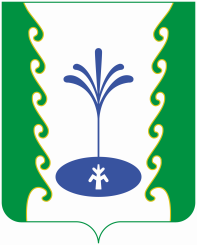 АДМИНИСТРАЦИЯСЕЛЬСКОГО ПОСЕЛЕНИЯБЕЛЬСКИЙ СЕЛЬСОВЕТМУНИЦИПАЛЬНОГО РАЙОНА ГАФУРИЙСКИЙ РАЙОНРЕСПУБЛИКИ БАШКОРТОСТАНАДМИНИСТРАЦИЯСЕЛЬСКОГО ПОСЕЛЕНИЯБЕЛЬСКИЙ СЕЛЬСОВЕТМУНИЦИПАЛЬНОГО РАЙОНА ГАФУРИЙСКИЙ РАЙОНРЕСПУБЛИКИ БАШКОРТОСТАН?АРАРПОСТАНОВЛЕНИЕ01 июнь 2016 й.№4201 июня  2016 г.Наименование Программы     Программа противодействия коррупции в муниципальном районе Гафурийский район Республики Башкортостан на 2013-2015 годыОснование для разработки  Программыфедеральный закон от 25.10.2008 года № 273 « О противодействии коррупции»,  Указ Президента Республики Башкортостан от 10 февраля 2011 года № УП-46 «Об утверждении Программы по противодействию коррупции в Республике Башкортостан на 2013-2015 годы».Государственный заказчик   ПрограммыМуниципальный район  Гафурийский район Республики БашкортостанОсновные    разработчики   	Исполнители ПрограммыАдминистрация сельского поселения Утяковский  сельсовет муниципального района Гафурийский район Республики БашкортостанАдминистрация сельского поселения Утяковский  сельсовет муниципального района Гафурийский район, Прокуратура Гафурийского района (по согласованию), Отдел внутренних дел по Гафурийскому району Республики Башкортостан, территориальные органы федеральных и республиканских органов исполнительной власти (по согласованию), общественные объединения и организации ,образовательные учреждения, Государственное унитарное предприятие Редакционно-издательский комплекс «Звезда».Цели и задачи Программы    Цели: достижение качественно нового уровня противодействия коррупции с обеспечением полноты выявления    коррупционных    правонарушений   и  адекватного  реагирования на них в  соответствии с законом;создание условий для постоянного снижения уровня коррупции  за  счет (искоренения (нейтрализации) порождающих ее причин и условий;повышение эффективности  взаимодействия органов государственной власти   и  общества  в сфере государственного управления;обеспечение защиты прав и   законных интересов граждан,    общества и  государства от угроз, связанных с коррупцией.Задачи: оценка существующего уровня коррупции;устранение условий, порождающих коррупцию;формирование   антикоррупционного  общественного мнения, нетерпимости к проявлениям коррупции; обеспечение ответственности за коррупционные правонарушения во всех случаях, прямо предусмотренных нормативными правовыми актами;мониторинг коррупциогенных    факторов и эффективности мер антикоррупционной политики;обеспечение применения мер ответственности за коррупционные правонарушения во всех случаях,предусмотренных законодательством РФ;создание профессионального кадрового  ядра по противодействию коррупции, взаимодействующего с институтами гражданского общества;упреждение возможностей возникновения и действия коррупционных факторов;вовлечение гражданского общества в реализацию антикоррупционной политики;содействие реализации прав граждан и организаций на доступ к информации о фактах коррупции и коррупциогенных факторах, а также на их свободное освещение в средствах массовой информации.Основные направления  реализации Программы           Нормативно-правовое регулирование антикоррупционной  деятельности (с   учетом разграничения предметов   ведения и полномочий между органами государственной власти Российской Федерации и органами государственной   власти субъектов Российской Федерации);организационно-управленческие      меры по обеспечению антикоррупционной деятельности;антикоррупционная экспертиза   нормативных правовых актов и их проектов;мониторинг коррупции, коррупционных факторов и мер антикорупционной политики;антикорупционное просвещение,   обучение   и воспитание;основные меры противодействия коррупции в сфере предпринимательства;обеспечение открытости деятельности  государственных и муниципальных органов, укрепление их связей с  гражданским обществом;стимулирование антикоррупционной    активности общественности;деятельность правоохранительных  органов по предупреждению коррупцииСроки и этапы реализации Программы2013 - 2015 годы, без деления на этапыОбъем и источники финансирования Программы 	Общие затраты на реализацию Программысоставляют __45.0____ тыс. рублей, в том числе:в 2013 году –  ___15,0___ тыс. рублей;в 2014 году –  ___15,0____ тыс. рублей.в 2015 году-- ___15,0_____ тыс.рублейФинансирование Программы производится из внебюджетных средств муниципального района Гафурийский район   Республики БашкортостанОжидаемые результаты   реализации Программы       Увеличение численности субъектов противодействия коррупции, повышение качества и эффективности антикоррупционной деятельности за счет внутренних резервов и дополнительного ресурсного обеспечения;рост числа выявляемых коррупционных правонарушений при уменьшении их латентного (скрытого) слоя, обеспечение надлежащего правового реагирования на эти правонарушения;расширение и интенсификация сфер    упреждающего воздействия на коррупциогенные факторы;создание условий для постепенного снижения уровня коррупции,   ограничения сфер и силы                        действия факторов, ее продуцирующих;ослабление негативных воздействий коррупции на государственное и иное социальное управление.В политической сфере:укрепление доверия гражданского общества к органам местного самоуправления;снижение коррупциогенности правовых актов;снижение угрозы ослабления демократических институтов и повышение авторитета общественных организаций.В экономической сфере:оптимизация бюджетных расходов;повышение инвестиционной привлекательности муниципального района Гафурийский район Республики Башкортостан путем увеличения уровня доверия инвесторов к органам местного самоуправления.В социальной сфере:создание нетерпимого отношения общественности к проявлениям коррупции;укрепление в обществе идей некоррумпированного рынка;повышение качества и доступности муниципальных услуг для общественности;упорядочение системы предоставления поддержки населению;прозрачность системы социального обеспечения.Оценка эффективности Программы    Производится применительно к основным направлениям в ежегодных докладах исполнителей программных мероприятий муниципального района Гафурийский район  Республики БашкортостанКонтроль за выполнением   Программы    Общий контроль за выполнением Программы осуществляет комиссия по противодействию коррупции муниципального района Гафурийский район Республики БашкортостанN  
п/пМероприятиеИсполнителиСрок    
исполненияОжидаемый     
результатИсточник    
финансированияN  
п/пМероприятиеИсполнителиСрок    
исполненияОжидаемый     
результатИсточник    
финансирования1234561.1  Разработка  и   принятие
 Программы         о противодействии         
коррупции               Совет сельского поселения Утяковский  сельсовет муниципального района Гафурийский район РБ  II квартал2013Совершенствование 
нормативной       
правовой      базы
противодействия   
коррупции         Внебюджетные источники финансирования1.2  Разработка и принятие
методик проведения
антикоррупционной экспертизы нормативных правовых актов
сельского поселения Белоозерский сельсовет муниципального района Гафурийский район Республики Башкортостан Совет сельского поселения Утяковский  сельсовет муниципального района Гафурийский район РБ;     Администрация СП Утяковский сельсовет муниципального района;    II   квартал
2013Формирование      
правовой    основы
проведения        
антикоррупционной 
экспертизы        Внебюджетные источники финансирования1.3  Внесение   изменений   в
Регламент  администрации СП Белоозерский сельсовет, предусматривающих механизм обязательной оценки проектов нормативных правовых актов сельского поселения Белоозерский сельсовет муниципального района Гафурийский район РБ на коррупциогенность    Администрация сельского поселения Утяковский  сельсовет      2013Формирование      
правовой    основы
проведения        
антикоррупционной 
экспертизы        Внебюджетные источники финансирования1.4Проведение антикоррупционной экспертизы нормативных правовых актов сельского поселения Белоозерский сельсовет  МР Гафурийский район РБ, их проектовСовет сельского поселения Утяковский  сельсовет МР Гафурийский район РБ;     Администрация СП Утяковский  сельсовет муниципального района;    2013-2015Антикоррупционная оптимизация нормотворческого процессаВнебюджетные источники финансирования1.5.Проведение экономической
экспертизы  инвестиционных  проектов с    участием    средств
республиканского и местного бюджета,       рекомендуемых        для
государственной  поддержки и реализации  Отдел экономики администрации СП Утяковский  сельсовет муниципального района Гафурийский сельсовет2013 - 2015Создание   системы
контроля;         
противодействие   
условиям,         
порождающим       
коррупцию         Внебюджетные источники финансирования2. Организационно-управленческие меры по созданию механизмов реализации в сельском поселении Белоозерский сельсовет муниципального районаГафурийский район РБ антикоррупционной политики.2. Организационно-управленческие меры по созданию механизмов реализации в сельском поселении Белоозерский сельсовет муниципального районаГафурийский район РБ антикоррупционной политики.2. Организационно-управленческие меры по созданию механизмов реализации в сельском поселении Белоозерский сельсовет муниципального районаГафурийский район РБ антикоррупционной политики.2. Организационно-управленческие меры по созданию механизмов реализации в сельском поселении Белоозерский сельсовет муниципального районаГафурийский район РБ антикоррупционной политики.2. Организационно-управленческие меры по созданию механизмов реализации в сельском поселении Белоозерский сельсовет муниципального районаГафурийский район РБ антикоррупционной политики.2. Организационно-управленческие меры по созданию механизмов реализации в сельском поселении Белоозерский сельсовет муниципального районаГафурийский район РБ антикоррупционной политики.2.1  Подготовка информационно-          
аналитического обзора  о
состоянии  коррупции   в сельском поселении Белоозеский сельсовет
муниципальном районе Гафурийский район РБ и результатах противодействия  Прокуратура  района  (по согласованию);     ОВД по Гафурийскому району  (по согласованию);     
2013Совершенствование 
информационного   
обеспечения       
антикоррупционной 
деятельности      Внебюджетные источники финансирования2.2  Определение в организациях, учреждениях и предприятиях должностных лиц,
ответственных за
обеспечение профилактики коррупционных  правонарушенийРуководители организаций, учреждений  и предприятий (по согласованию)      2013Усиление  
организованности и профессионализма в
противодействии   
коррупции         Внебюджетные источники финансирования2.3  Составление  перечня должностей, сопряженных с  высокими коррупционными рисками  Администрация СП Утяковский  сельсовет муниципального района;   Комиссия по противодействию коррупции 2013Усиление  
организованности и профессионализма в
противодействии   
коррупции         Внебюджетные источники финансирования2.4  Регулярное проведение  в
отделах администрации,
организациях, учреждениях и предприятиях с высокими  коррупционными рисками         проверок соблюдения   государственными       и
муниципальными служащими
порядка      прохождения
соответственно государственной         
гражданской  и муниципальной службы,  в том   числе   соблюдения ограничений,            
предусмотренных законодательством       Прокуратура  района  (по согласованию);    ОВД по Гафурийскому району  (по согласованию)  
2013 - 2015Обеспечение ранней
профилактики      
коррупционных     
правонарушений   и гласности         
антикоррупционных мер               Внебюджетные источники финансирования2.5  Обеспечение функционирования       в муниципальном районе   "телефонов доверия", и «Ящиков гласности», используя  которые, граждане могли бы сообщать об известных им
фактах коррупционных правонарушений, о причинах и условиях, способствующих им,обобщение практики  рассмотрения обращений граждан по фактам коррупции.     Совет сельского поселения Утяковский  сельсовет муниципального района Гафурийский район РБ; Администрация СП Утяковский  сельсовет      2013 - 2015Повышение   уровня общественной      
активности       в
противодействии коррупции,        
улучшение         
взаимодействия    
государственных  и муниципальных     
органов          с
гражданским       
обществом         Текущее        
финансирование 2.6Осуществление проверок в
образовательных учреждениях   района по           привлечению
внебюджетных  средств  и
их  целевому
использованию           Отдел образования администрации муниципального района;Отдел культуры администрации муниципального района;ОВД по Гафурийскому району  (по согласованию); Территориальное финансовое управление Министерства финансов РБ в Гафурийском районе (по согласованию); Администрация муниципального района          2013       Устранение       и
пресечение        
нарушений  порядка
расходования      
внебюджетных      
средств           Текущее        
финансирование 2.7  Проведение анализа итогов проводимых конкурсов и аукционов по продаже объектов федеральной, республиканской  и
муниципальной  собственности  с   целью выявления  фактов
незаконного занижения их
стоимости               Территориальное финансовое управление Министерства финансов РБ по Гафурийскому району (по согласованию);   ОВД по Гафурийскому району  (по согласованию); Управление Роснедвижимости по РБ (по согласованию);2013 - 2015Выявление        и
пресечение        
коррупционных     
правонарушений;   
профилактика      
правонарушений   и
злоупотреблений   Текущее        
финансирование 2.8 Проведение комплексных
целевых проверок на предмет выявления нарушений в сферах,  где наиболее  высоки коррупционные риски: при выдаче лицензий; при регистрации прав; при  предоставлении земельных участков  для строительства   жилья, торговых  объектов и
объектов, используемых коммерческими организациями;          
при   сдаче в аренду государственного и муниципального имущества коммерческим организациям; при освобождении от прохождения воинской службы; при  начислении  пенсий, пособий, предоставлении льгот;                  
при  выдаче справок по нетрудоспособности;     
при выдаче заключений об инвалидности и т.п. Комиссия по противодействию коррупции2013 - 2015Ранняя            
профилактика      
правонарушений   и
злоупотреблений  в
этих сферах;      
выявление        и
пресечение        
коррупционных     
правонарушений    Текущее        
финансирование 2.9 Развитие исключающей коррупцию системы подбора кадров, в том числе мониторинга конкурса замещения вакантных должностей, ротации кадровОтдел  кадровой и информационной работы СП Утяковский  сельсовет МР Гафурийскийрегулярно  Ранняя практика коррупционных правонарушений        2.10. Осуществление контроля за предоставлением гражданами, претендующими на замещение должностей государственной гражданской службы  сведений о доходах,об имуществе и обязательствах имущественного характера, а также сведений о доходах,об имуществе и обязательствах имущественного характера своихсупруги (супруга) и несовершеннолетних детей; проведение проверок достоверности и полноты сведений (при наличии оснований,предусмотренных законом) Комиссия по пртиводействию коррупции,отдел  кадровой и информационной работы сельского поселенияй сельсовет МР Гафурийский2.11Проведение  проверок на предмет участия муниципальных служащих  в предпринимательской деятельности,управлении коммерческими организациями лично либо через доверенных лиц,оказания содействия физическим или юридическим лицам с использованием служебного положения(при наличии оснований,предусмотренных законодательствомПрокуратура района2013-2015	3. Антикоррупционный мониторинг.	3. Антикоррупционный мониторинг.	3. Антикоррупционный мониторинг.	3. Антикоррупционный мониторинг.	3. Антикоррупционный мониторинг.	3. Антикоррупционный мониторинг.3.1  Организация  регулярного
(не реже одного  раза  в
год)   проведения социологических  опросов
населения с целью выявления       наиболее коррупциогенных  сфер  и оценки эффективности антикоррупционных мер  Комиссия по противодействию коррупции2013 - 2015Улучшение         
информационного   
обеспечения,      
усиление гласности
антикоррупционной 
деятельности      4.1  Организация   проведения
научно-практических
конференций  (семинаров,
круглых    столов) по
антикоррупционной тематике                 Комиссия по противодействию коррупции2013 - 2015Научно-           
методическое      
обеспечение       
антикоррупционной  деятельности;     
формирование      
антикоррупционного общественного     
мнения            внебюджетные   
средства       4.2  Создание         системы
массовых коммуникативных
воздействий по  вопросам
противодействия коррупции с
использованием возможностей местной печати, электронных СМИРедакция районной газеты      2013 - 2015Формирование     у
населения активной
гражданской       
позиции         по
противостоянию    
коррупции         
текущее        
финансирование 4.3  Ежегодное проведение конкурса  на лучшие публикации  и выступления по антикоррупционной тематикеГУП РИК «Звезда»2013 - 2015Формирование      
антикоррупционного общественного     
мнения            
средства       
исполнителей   4.4Организация работы с общественными объединениями по привлечению молодежи к противодействию коррупцииСектор по работе с молодежью2013-20154.5Организация в образовательных учреждениях проведения конкурса стенгазет «Молодежь против коррупции»Образовательные учреждения района2013-20154.6Размещение в средствах массовой информации публикаций с разьяснениями порядка обращения с информацией о фактах вымогательства взяток должностными лицами, с указанием телефонов правоохранительных органов,правовых последствий утаивания фактов передачи взятокРедакции районных газет2013-2015Формирование антикоррупционного общественного мнения5.0.Противодействие коррупции при размещении государственных заказов, управлении и распоряжении госимуществом5.0.Противодействие коррупции при размещении государственных заказов, управлении и распоряжении госимуществом5.0.Противодействие коррупции при размещении государственных заказов, управлении и распоряжении госимуществом5.0.Противодействие коррупции при размещении государственных заказов, управлении и распоряжении госимуществом5.0.Противодействие коррупции при размещении государственных заказов, управлении и распоряжении госимуществом5.0.Противодействие коррупции при размещении государственных заказов, управлении и распоряжении госимуществом5.1.Анализ процедур размещения заказа на предмет выявления отклонений цен по   заключенным государственным контрактам от среднерыночного уровня,причин закупок у единственного поставщика (обоснование целесообразности) на предмет признания конкурсных (аукционных) процедур несостоявшимисяСектор экономики Администрации МР Гафурийский район2013Ранняя            
профилактика      
коррупционных     
правонарушений    Внебюджетные   
средства       5.2  Организация проведения социологического опроса предста-вителей малого, среднего и крупного предпринимательства   по вопросам их взаимоотношений  с контролирующими, надзорными   и другими государственными        
органами. Анализ  данных о выяв-ленных фактах избыточного административного давления на предпринимателей        Сектор экономики администрации муниципального района                                 2013 - 2015Устранение        
(снижение)        
избыточного       
административного 
давления          Внебюджетные   
средства       5.3  Организация   проведения
"круглых столов" представителей          
исполнительной власти, предпринимателей  и в целях обмена мнениями по вопросам взаимоотношения власти    и     бизнеса, разработки согласованных мер  по обеспечению  в рамках  закона   свободы экономической деятельности,   снижению административного давления                 Комиссия по пртиводействию коррупции2013 - 2015Обеспечение       
свободы           
экономической     
деятельности     в
рамках     закона,
снижение          
административного 
давления          Текущее        
финансирование;
внебюджетные   
средства       5.4 Усиление контроля  за исполнением Федерального
закона "О размещении заказов   на    поставки товаров, выполнение работ, оказание услуг для государственных  и муниципальных нужд"     сектор экономики администрации муниципального района2013 - 2015Ранняя            
профилактика      
коррупционных     
нарушений         Текущее        
финансирование 5.5.Анализ проведения конкурсов (аукционов) по продаже обьектов, находящихся в муниципальной собственности, в целях выявления фактов занижения стоимости указанных объектовКомитет по управлению собственностью Министерства имущественных и земельных отношений РБ по Гафурийскому району, Территориальное финансовое управление Министерства финансов РБ, Прокуратура, Отдел внутренних дел.2013-2015Ранняя            
профилактика      
коррупционных     
нарушений         	6. Деятельность правоохранительных органов по предупреждению коррупции.	6. Деятельность правоохранительных органов по предупреждению коррупции.	6. Деятельность правоохранительных органов по предупреждению коррупции.	6. Деятельность правоохранительных органов по предупреждению коррупции.	6. Деятельность правоохранительных органов по предупреждению коррупции.	6. Деятельность правоохранительных органов по предупреждению коррупции.6.1  Размещение в средствах массовой информации, на сайтах в сети Интернет судебных и правоохранительных органов сведений по разрешенным делам и материалам о коррупционных правонарушениях,в том числе допущены х сотрудниками этих органовРайонный суд, Прокуратура района2013-2015Текущее        
финансирование 6.2 Обобщение практики государственной защитыпотерпевших,свидетелей,других лиц,оказывающих содействие правоохранительным органам в выявлении, предупреждении,раскрытии и расследовании коррупционных преступленийОтдел внутренних дел,районный суд2013 – 2015Стимулирование общественной активности в противодействии коррупции,укрепление связей правоохранительных органов с населением           Текущее        
финансирование 6.3  Обобщение практики рассмотрения организациями и должностными лицами представлений следователей (дознавателей), частных определений (постановлений) суда о принятии мер по устранению обстоятельств,способствующих совершению коррупционных преступлений (статьи 29 и 158 Уголовно-процессуального кодекса Российской Федерации);внесение предложений по расширению использования следователями (дознавателями) и судами указанных мер предупреждения коррупции и повышению их эффективностиОтдел внутренних дел,районный суд2013-2015Устранение причин и условий,способствующих совершению коррупционных правонарушенийТекущее        
финансирование 6.4.Обобщение практики применения примечания к статье 291 Уголовного кодекса Российской Федерации об освобождении лица,давшего взятку, от уголовной ответственности,если имело место вымогательство взятки со стороны должностного лица или если лицо добровольно сообщило органу,имеющему право возбудить уголовное дел о даче взятки; проведение через средства массовой информации широкой разьяснительной работы с населением для более эффективной реализации антикоррупционного потенциала данной формыОтдел внутренних дел,районный суд,редакции районных газет2013-2015Стимулирование общественной активности в противодействии коррупции,укрепление связей правоохранительных органов с населением           